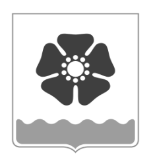 Городской Совет депутатовмуниципального образования «Северодвинск» (Совет депутатов Северодвинска)седьмого созываРЕШЕНИЕО внесении изменений в решениеСовета депутатов Северодвинскаот 16.02.2017 № 10В связи с принятием областного закона от 20.12.2022 № 660-40-ОЗ «О внесении изменений в отдельные областные законы в сфере пенсионного обеспечения» Совет депутатов Северодвинскарешил:1.  Внести в решение Совета депутатов Северодвинска от 16.02.2017 № 10 «О реализации областного закона от 23.12.2016 № 511-31-ОЗ «О внесении изменений в отдельные областные законы в связи с принятием Федерального закона «О внесении изменений в отдельные законодательные акты Российской Федерации в части увеличения пенсионного возраста отдельным категориям граждан» следующие изменения:1) в наименовании слова «областного закона от 23.12.2016 № 511-31-ОЗ «О внесении изменений в отдельные областные законы в связи с принятием Федерального закона «О внесении изменений в отдельные законодательные акты Российской Федерации в части увеличения пенсионного возраста отдельным категориям граждан» заменить словами «областного закона «О пенсионном обеспечении лиц, замещавших муниципальные должности, должности муниципальной службы муниципальных образований Архангельской области»;2) в пункте 1 слова «начисления и выплаты пенсии за выслугу лет» заменить словами «пенсионного обеспечения лиц, замещавших муниципальные должности, должности муниципальной службы муниципального образования «Северодвинск»;3) дополнить пунктами 1.1, 1.2, 1.3 следующего содержания:«1.1. Установить, что размер пенсии за выслугу лет для лиц, замещавших муниципальные должности, должности муниципальной службы муниципального образования «Северодвинск», составляет одну тысячу рублей (минимальный размер пенсии за выслугу лет).1.2. Установить, что в случае если выплата пенсии за выслугу лет была приостановлена ранее 31.12.2021 на основании абзаца первого пункта 15 статьи 1 областного закона от 16.04.1998 № 68-15-ОЗ «О пенсионном обеспечении лиц, замещавших муниципальные должности, должности муниципальной службы муниципальных образований Архангельской области» (далее – областной закон № 68-15-ОЗ) (в редакции, действовавшей до 31.12.2021), в связи с достижением страховой пенсией (страховой пенсией и фиксированной выплатой к страховой пенсии) или досрочной пенсией, суммируемыми с пенсией за выслугу лет, предела, установленного в соответствии с пунктом 10 статьи 1 областного закона от 16.04.1998 № 68-15-ОЗ, выплата пенсии за выслугу лет возобновляется в минимальном размере пенсии за выслугу лет по заявлениям получателей пенсии за выслугу лет, за исключением случаев наличия иных оснований приостановления или прекращения выплаты пенсии за выслугу лет.Заявления получателей о возобновлении выплаты пенсий за выслугу лет, предусмотренные абзацем первым настоящего пункта, могут быть представлены в Администрацию Северодвинска по форме и в порядке, которые предусмотрены муниципальными нормативными правовыми актами Администрации Северодвинска.1.3. Установить, что в случае если пенсия за выслугу лет, размер которой был пересчитан до 01.01.2022 в соответствии с абзацем третьим пункта 16 статьи 1 областного закона № 68-15-ОЗ (в редакции, действовавшей до 31.12.2021) и оказался в результате перерасчета менее минимального размера пенсии за выслугу лет, пенсия за выслугу лет подлежит выплате в минимальном размере пенсии за выслугу лет с 01.01.2022.Суммы пенсий за выслугу лет, размер которых установлен на основании настоящего пункта, выплачиваются получателям пенсий за выслугу лет за период с 01.01.2022 по 01.04.2023 в течение трех месяцев с 01.04.2023.».2. Настоящее решение вступает в силу с 01.04.2023, но не ранее дня его официального опубликования.3. Опубликовать (обнародовать) настоящее решение в бюллетене нормативно-правовых актов муниципального образования «Северодвинск» «Вполне официально», разместить в сетевом издании «Вполне официально» (вполне-официально.рф) и на официальных интернет-сайтах Совета депутатов Северодвинска и Администрации Северодвинска.от23.03.2023№  42ПредседательСовета депутатов Северодвинска_________________ М.А. СтарожиловГлава Северодвинска_________________ И.В. Арсентьев